Мамины дочки, папины  сыночки.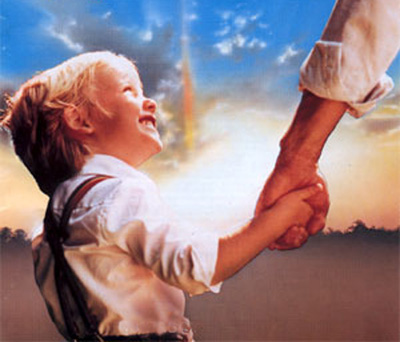 Те, кто воспитывает мальчика, зачастую не понимают методов воспитания, которые применяют родители девочек, нередко встречается и обратная ситуация. Не менее сложно и тем, у кого разнополые дети, когда выясняется, что подход к их воспитанию нужно находить разный.Нужно учесть, что мальчики и девочки растут и развиваются по-разному. В  этой статье мы откроем,  какие существенные различия нужно учитывать  в развитии девочек и мальчиков  ниже  приведенные  особенности развития  и рекомендации по воспитанию, помогут вам разобраться в нелегком родительском труде.Существенные отличия мальчиков от девочекИгры мальчиков часто опираются на «дальнее» зрение: они бегают друг за другом, бросают предметы в цель, используют при этом все представленное им пространство.Мальчикам в отличие  от девочек для полноценного психического развития требуется большее пространство, чем девочкам. Если им предоставить горизонтальное пространство, то они начинают осваивать вертикальное, карабкаются по лестницам и забираются на мебель.Для мальчиков очень важно, что оценивается в их деятельности, т.е суть оценки.Мальчики лучше воспринимают низкий голос, высокие тона могут выдержать недолго.Мальчики чаще всего устают от интеллектуальной работы.Мальчики более уязвимы, им труднее придерживаться установленных правил и моделей поведения.Рекомендации по воспитанию мальчиковВыделяйте у мальчика существенные качества: мужественность, смелость, доброжелательность, внимательность и т.д.Всегда говорите, что верите в него. Что у него все получится, хвалите его не только за блестящие результаты, но и за прилагаемые усилия, даже если они пока не увенчались успехом.приобщайте его к вашим ценностям, разрешите ему объяснить их по-своему. Он - будущий мужчина и на эмоциональные ситуации он будет реагировать не так,  как вы.проявляйте фантазию для того чтобы помочь вашему сыну изучить гардероб и вещи мужчины.Если ваш ребенок активный установите в его комнате перекладину для подтягивания. Физические упражнения не только полезны, но и помогут выпустить «пар», дать выход чрезмерной энергии.Ролевые модели поведения также важны в воспитании мальчиков. Мальчикам необходимо общение с мужчинами и не только с отцамиПоддерживайте активную модель в поведении вашего ребенка, так как именно активность является очень важной чертой мальчика.По возможности заинтересовывайте и приобщайте сына к работе по дому, например,  учите обращаться с техникой.Существенные отличия развития девочек от мальчиков.У девочек кожная чувствительность выше,  чем у мальчиков, т.е. их больше раздражает телесный дискомфорт и они более отзывчивы на прикосновения.девочки более чувствительны к шуму.игры девочек чаще опираются на «ближнее» зрение: они раскладывают перед собой  свои «сокровища»  (куклы, тряпочки и т.д.) и играют в ограниченном пространстве, им достаточно маленького уголка.Для девочек важно кто их оценивает и как, т.е они более заинтересованы в эмоциональном общении со взрослыми, им необходимо знать какое они произвели впечатление.девочки часто во что бы то ни стало стремятся отстоять свою точку зрения.Девочки чаще всего истощаются эмоционально.Девочки более устойчивы и приспособляемы к предлагаемым условиям.Рекомендации по воспитанию девочек.Рассказывайте  девочкам про ваших родственниц и знакомых, которых вы считаете образцом для подражания.приводите примеры из жизни известных героинь, в них немало женской доброты, чистоты, самоотверженности и милосердия.Чаще предоставляйте девочке проявлять заботу о ком- то. И, конечно, отмечайте это: признание заслуг – огромный стимул для ребенка.Если девочка часто проявляет «разбойничьи выходки» постарайтесь занять ее в подвижных спортивных играх. Гармоничные и нежные отношения с отцом очень важны, потому что любая женщина ищет будущего мужа, ориентируясь именно на этот детский опыт взаимоотношений.Приучайте девочку к домашнему труду, но в разумных пределах. Иначе выйдя замуж,  она может сказать: « но вот теперь можно и отдохнуть».          Безусловно, потребности мальчиков и девочек различны. Тем, не менее, всем им нужно главное – любовь.             Любовь может проявляться по-разному, но главные ее составляющие – доверие и забота. Но если говорить о разнице в воспитании мальчиков и девочек, то отличия в проявлении любви видны практически с самого раннего возраста. Мальчикам нужно больше доверия, девочкам же – больше заботы.